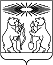 О проведении собраний граждан в рамках реализации подпрограммы «Поддержка местных инициатив» государственной программы Красноярского края «Содействие развитию местного самоуправления» в населенных пунктах Северо-Енисейского районаВ целях реализации подпрограммы «Поддержка местных инициатив» государственной программы Красноярского края «Содействие развитию местного самоуправления», утвержденной постановлением Правительства Красноярского края от 30.09.2013 № 517-п на территории Северо-Енисейского района, учитывая обращение инициативной группы граждан о назначении собраний в населенных пунктах Северо-Енисейского района от 15.12.2023, на основании Федерального закона от 06.10.2003 № 131-ФЗ «Об общих принципах организации местного самоуправления в Российской Федерации», руководствуясь решением Северо-Енисейского районного Совета депутатов от 02.11.2020 № 14-3 «О реализации положений законодательства об инициативных проектах в Северо-Енисейском районе», статьями 24, 46 Устава Северо-Енисейского района, Северо-Енисейский районный Совет депутатов РЕШИЛ:1. Назначить проведение собраний граждан в рамках реализации подпрограммы «Поддержка местных инициатив» государственной программы Красноярского края «Содействие развитию местного самоуправления» (далее – ППМИ) в следующих населенных пунктах Северо-Енисейского района: п. Вельмо, п. Тея, п. Новая Калами.2. Датой, местом и временем проведения собраний, указанных в п.1 настоящего решения, определить:«27» декабря 2023 года, здание сельского клуба, расположенное по адресу: п. Вельмо ул. Центральная д. 25 в 15 час. 00 мин; «27» декабря 2023 года, здание Дома культуры, расположенное по адресу: п. Тея ул. Октябрьская д. 10 в 17 час. 00 мин.;«27» декабря 2023года, здание сельского Дома культуры, расположенное по адресу: п. Новая Калами ул. Юбилейная д. 47 в 17 час. 30 мин.3. Вынести на рассмотрение граждан следующие вопросы повестки собрания:1) Принятие решения по вопросу подачи заявки для участия в конкурсном отборе по реализации инициативного проекта, направленного на развитие объектов общественной инфраструктуры территории населенного пункта Северо-Енисейского района, в рамках ППМИ.2) Определение актуальных вопросов для участия в ППМИ.3) Информация по инициативному проекту, выбранному гражданами для реализации в рамках конкурсного отбора.4) Выбор инициативной группы по реализации инициативного проекта.4. Предполагаемое число участников собрания граждан, не менее 20 % от числа жителей п. Вельмо, п. Тея, п. Новая Калами, достигших возраста 16 лет.5. Назначить лицом, ответственным за подготовку и проведение собраний на территории:п. Вельмо, главу администрации п. Вельмо и д. Куромба;п. Тея, главу администрации п. Тея;п. Новая Калами, главу администрации п. Новая Калами и п. Енашимо.В случае временного отсутствия вышеуказанных лиц (отпуск, больничный и т.п.), лицом ответственным за подготовку и проведение собраний является лицо, на которое в установленном порядке возложено временное исполнение должностных обязанностей.6. Администрации Северо-Енисейского района обеспечить размещение объявления о проведении собраний на официальном сайте Северо-Енисейского района в информационно-телекоммуникационной сети «Интернет».7. Настоящее решение вступает в силу со дня его официального опубликования в газете «Северо-Енисейский вестник» и подлежит размещению на официальном сайте муниципального образования в информационно-телекоммуникационной сети «Интернет» (www.admse.ru).РОССИЙСКАЯ ФЕДЕРАЦИЯСеверо-Енисейский районный Совет депутатовКрасноярский крайСеверо-Енисейский районРЕШЕНИЕРОССИЙСКАЯ ФЕДЕРАЦИЯСеверо-Енисейский районный Совет депутатовКрасноярский крайСеверо-Енисейский районРЕШЕНИЕ«19» декабря 2023 г.№ 730-40 гп Северо-Енисейскийгп Северо-ЕнисейскийПредседатель Северо-Енисейского районного Совета депутатов__________________ Т.Л.Калинина«19» декабря 2023 годаГлава Северо-Енисейского района_____________ А.Н.Рябцев«19» декабря 2023 года